The general and service conditions declaration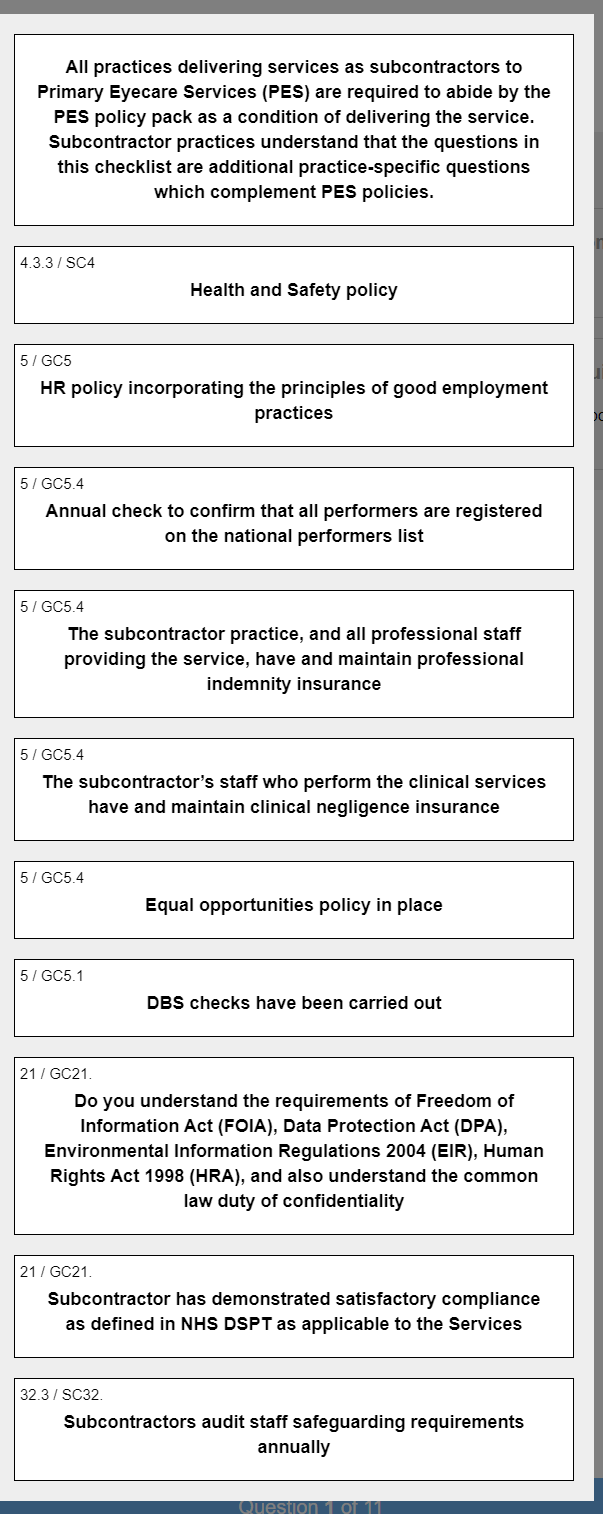 The following relates to information governance as well as DSPT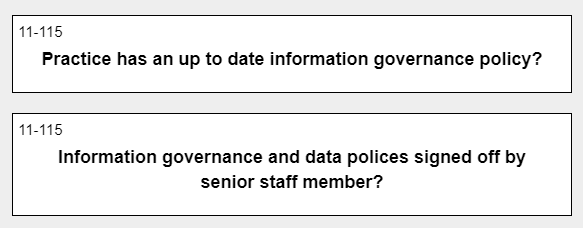 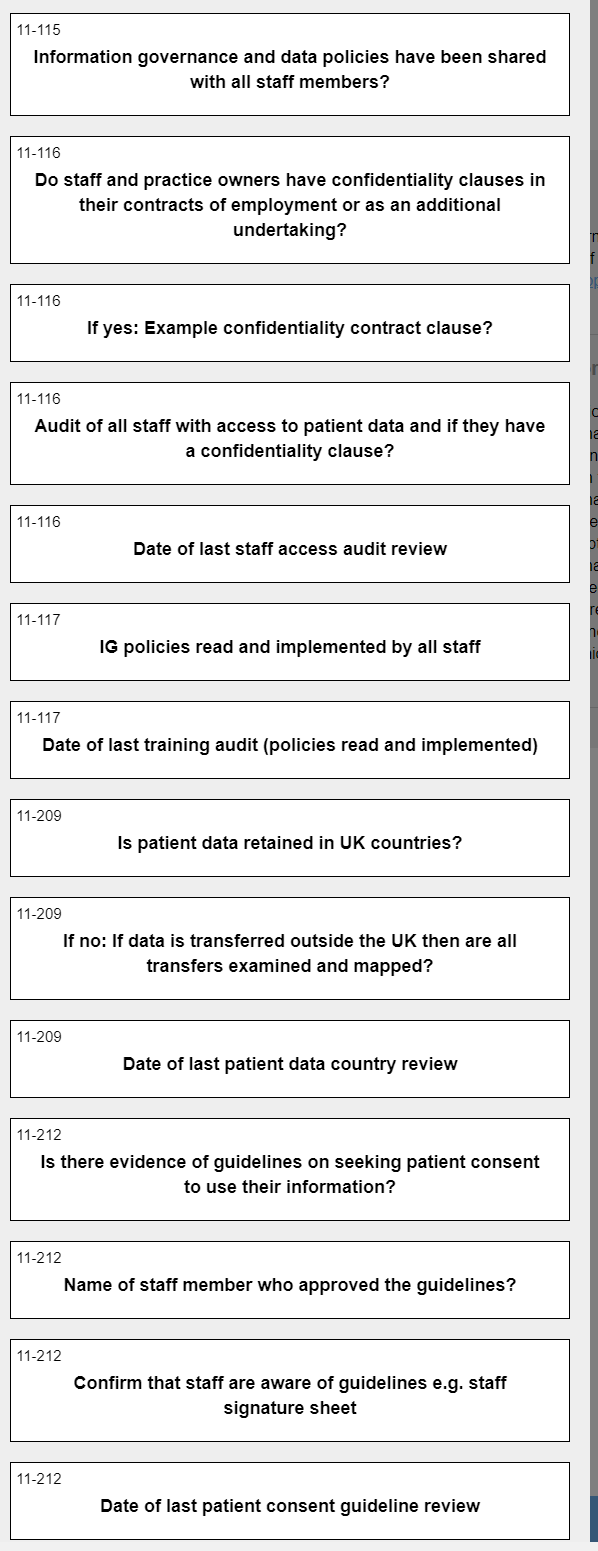 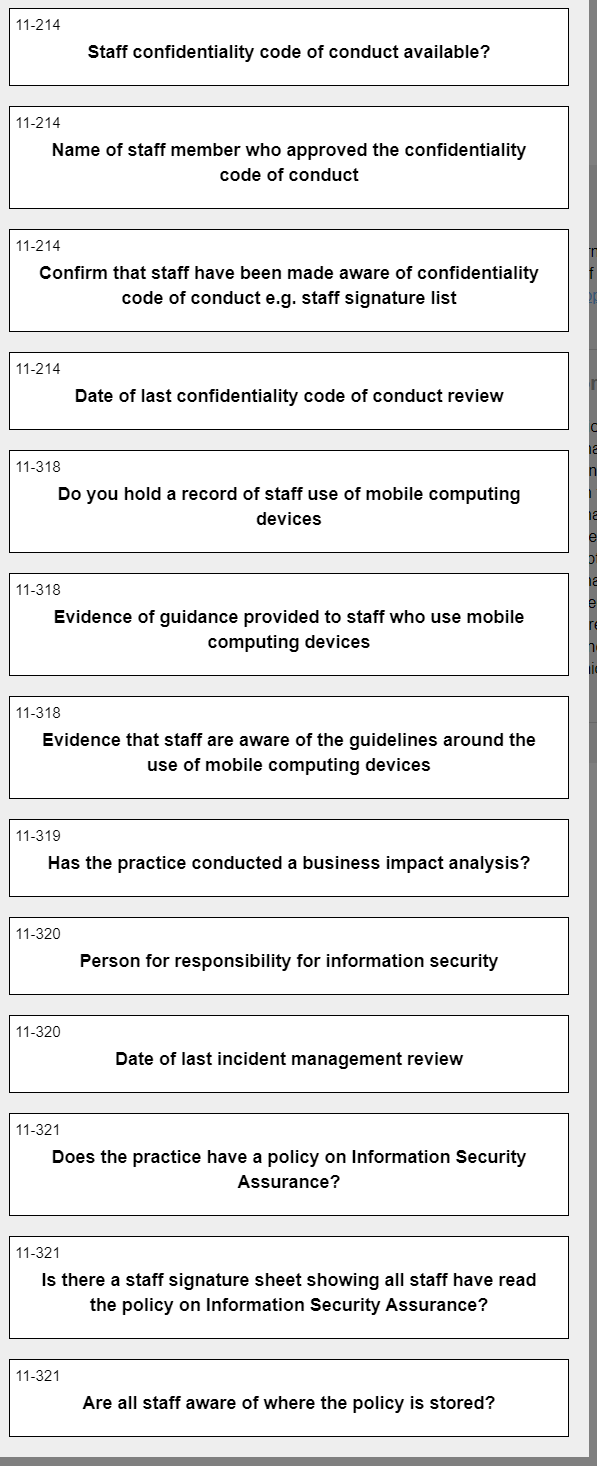 Extract from QIO NHS Standard Contract contractors with Primary Eyecare Services Ltd